Proje Şikayet Formuİmza:	_______________________________Tarihi:	_______________________________To::bu formu iadeGenel MüdürüŞirketiOfisi AD "Elektrani na Severna Makedonija", ÜsküpAdres: Stredin.11 Ekim 9 Tel: + 389 2 3149 121E-posta: contact@elem.com.mk Kamu Şikayeti Broşürü ESM, mevcut TPP Oslomej'in hemen yakınında 10 MW'lık bir PV enerji santrali kurmayı planlıyor. Proje, TPP Oslomej'in faaliyet dışı kömür madeni üzerine inşa edilecek ve üretilen elektrik doğrudan yakındaki şebekeye satılacak. Bu proje, yenilenebilir enerji kaynaklarının toplam elektrik üretimindeki payını artırmak, seralar sağlamak, enerji üretiminin çevre ve insan sağlığı üzerindeki olumsuz etkisini azaltmak ve sürdürülebilir toplum gelişimini sağlamak için ulusal çabaları destekleyecektir. .AD "Elektrani na Severna Makedonija" (ESM) şirketi, Oslomej güneş enerjisinin proje sahasının yakınında yaşayanlar veya diğer potansiyel paydaşlar için olumsuz sonuçlara yol açmayacağına kararlıdır. Bununla birlikte, herhangi bir sorun varsa, proje faaliyetleri ile ilgili olabilecek herhangi bir sorun veya şikayeti duymak isteriz.Ne tür bir şikayette bulunabilirim? Herkes, Proje faaliyetlerinin kendilerini, topluluklarını veya yerel çevrelerini olumsuz yönde etkilediğini düşünürse şikayette bulunabilir. Şikayet örnekleri arasında bunlarla sınırlı olmamakla birlikte şunlar sayılabilir: Artan gürültü, erişim sorunları veya inşaat veya işletme sırasında diğer tahrişler; Yerel yollarda tıkanıklığın artması, yerel yolda hasar veya inşaat çalışmaları sırasında uygun olmayan atık yönetimi gibi toplum sağlığı ve güvenliği ile ilgili endişeler;Çevresel endişeler;Proje personelinin sağlığını, güvenliğini ve güvenliğini tehlikeye atan uygulamalar;Proje paydaşlarının şirket tarafından projeye katılımının yetersiz uygulanması.Nasıl şikayette bulunabilirim? Herkes, aşağıdaki yollarla davacıya ücretsiz olarak Şirkete (aşağıdaki iletişim bilgileri) veya yükleniciye şikayette bulunabilir:Vokal (yüz yüze veya telefonla)Ekli Proje Şikayet Formunu veya başka bir formu doldurarak yazılı olarak posta, faks veya e-posta ile gönderebilirsiniz.İletişim bilgileri:Kime:Genel Müdürü KabineAD "Elektrani na Severna Makedonija"Adres: Str. 11. 9 Ekim 1000 Üsküp, Tel: + 389 2 3149 121, E-posta: contact@elem.com.mkŞikayetler isimsiz olarak da gönderilebilir. Ayrıca, şikayetinizin gizli kalmasını istiyorsanız, Şirket, izniniz olmadan adınızın ve iletişim bilgilerinizin açıklanmamasını sağlayacak ve yalnızca doğrudan şikayetinizin incelenmesinde çalışan Şirket ekibine bildirilecektir. Ekibin kimliğinizi veya şikayetinizin içeriğini açıklamadan şikayeti tam olarak araştırması mümkün değilse size bilgi verilecektir.   Şikayet Süreç TablosuESM şikayetimi nasıl ele alacak? Şirket, şikayetinizi ele almak için aşağıdaki adımları uygulayacaktır:  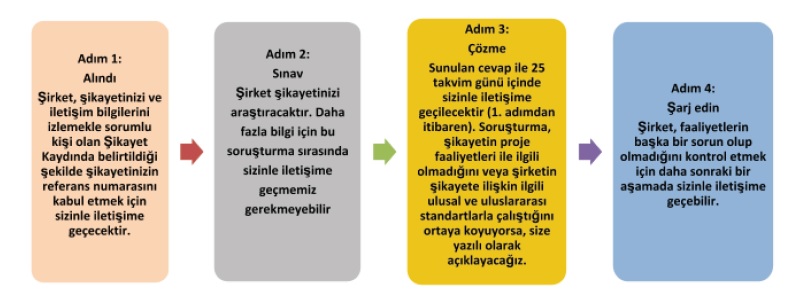 Referans NumarasıTam Ad (İsteğe Bağlı)Anonim olarak şikayet etmek istiyorum.Rızam olmadan kimliklerimi açığa vurmamamı rica ediyorum.İletişim bilgileriLütfen nasıl iletişim kurulmasını istediğinize dikkat edin (posta, telefon, e-posta).Posta ile:  Lütfen bir posta adresi: belirtin_______________________________________________________________________________________________________________________________________________________________Telefonla: _______________________________________________E-posta ilePosta ile:  Lütfen bir posta adresi: belirtin_______________________________________________________________________________________________________________________________________________________________Telefonla: _______________________________________________E-posta ileTercih edilen iletişim diliMakedoncaArnavutçaDiğer: ____________________MakedoncaArnavutçaDiğer: ____________________Şikayetin açıklaması Şikayetin açıklaması nedir? Nerede oldu? Kime oldu? Sorunun sonucu nedir?Bakım tarihi - olay / şikayetBir endişe / şikayet (tarih ________________)Bir kereden fazla oldu (kaç kez? ______)Kalıyor (şu anda bir sorun yaşıyor)Bir endişe / şikayet (tarih ________________)Bir kereden fazla oldu (kaç kez? ______)Kalıyor (şu anda bir sorun yaşıyor)Ne görmek istersiniz? Ne görmek istersiniz? Ne görmek istersiniz? 